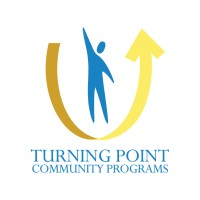 Turning Point Community Programs – CORE RosinCORE Wellness CenterGroup Catalogue Winter 2023“Keep your Cool”Anger Management GroupOur discussion is based on the principle that mindfulness and compassion can free you from anger and bring peace to your life. In this group we study weekly topics and offer participants the opportunity to share any struggles they may be having surrounding the barrier of anger. Support and feedback is given if participants request. “Finding Balance” State of Mind Support GroupParticipants are invited to share about their mood disorder experiences and/or current life issues.  When done sharing, participants may choose to receive feedback from other participants about the experiences they’ve had with symptom management.   Participants will also learn to utilize coping strategies to manage their symptoms.“Healthy Boundaries” Building Boundaries Group Learn to re-build healthier boundaries with others. Practice enforcing boundaries and getting your needs met to sustain wellness. Participants are invited to share their personal experiences, participate in discussions, and engage in feedback from peers. “Observe & Take Action/Safe Zone”Anxiety Support GroupDesigned to assist participants to increase their ability to manage the influence of various life stressors. The facilitator directs the discussion with the intent of enabling participants to identify, monitor, and cope successfully with worries and anxiety caused by life experiences. “Never Alone”Depression Support GroupParticipants share coping strategies with each other. This feeling of connection greatly assists clients with processing their current feelings, thoughts, and triggers. Learn how to have a positive outlook and how to manage symptoms of depression. “Life Management Skills”  Activities of Daily Living (ADL’s) Group Discuss multiple topics to sustain and support yourself.  From managing other health conditions to everyday prioritizing daily tasks learn to better your life by making progress when life is challenging. “Wellness Check In”Living Life on Purpose In this group we will explore and discuss living life on intention, finding purpose, and discovering to live by your personal code.  Utilizing skills of positive affirmation, effective communication through discussion and various activities designed to support the participant finding a safe space in their home and community. “AOD /SUD”Overcoming Addiction  Coping skills are shared and activities are offered to support those in long term recovery or newly in recovery.  Understanding the addiction process and challenges with stressors and how to cope when challenges are presented.    “Listen To Your Art”Poetic Arts (Creative Writing Arts/ Art Group)This group offers a creative outlet for all participants to explore their inner thoughts and feelings in a supportive environment. We encourage all forms of art, (writing, painting, coloring, drawing, letters, songs, collective poems, etc). The group writes for 40 minutes, shares, and offers positive feedback for the last 20 minutes (this last part of the process is optional). “Joyful Longevity”Senior GroupThis group supports our senior members in the community with resources, sharing information, discussing topics, and community building to assist with keeping our brains sharp and our bodies moving. “Bingo” Social Room Activities A social group that gives opportunity for fun and sociability with peers in the form of games, trivia, board and tabletop games, movies, or special events. “Move, Motivate, Maintain”Walking GroupStress can leave us feeling irritable and overwhelmed. We can learn to balance our response with nonjudgmental awareness. Through mindful walking activities and meditations, we learn skills that can change the way we manage stress. “Embracing Fear”PTSD GroupA trauma focused group offering coping skills and techniques to utilize when one might be stimulated from past traumatic experiences. Discussion regarding PTSD, flash backs, vicarious trauma and living with re-occurrences of events that may be challenging.“SOARing Into Income”Fixed Income GroupA group setting workshop where members and the community can learn about fixed income and social security benefits. This group will focus on the SSI/SSDI application process, how to overcome denials & appeals, and receive support from peers overcoming their income challenges. Housing Group/Ready to RentHousing Group for AllA group setting workshop where members and the community can learn about getting advocacy through HMIS, SHRA waitlists, and tenants’ rights for self-advocacy. Peers can provide resources for advocacy and shared housing in the community. “Self-Compassion”This group will support members exploring self-acceptance and self-love by  This will be done by practicing mindfulness, connectedness, and kindness.  The goal in this group is to return a place of being connected with oneself. “Lounge Jam” Join the group to express yourself freely, safely, and appropriately by sharing each other’s favorite song or music and create a happy and positive safe. This group will also discuss why each song was chosen and will explore how music changes the way we feel. 